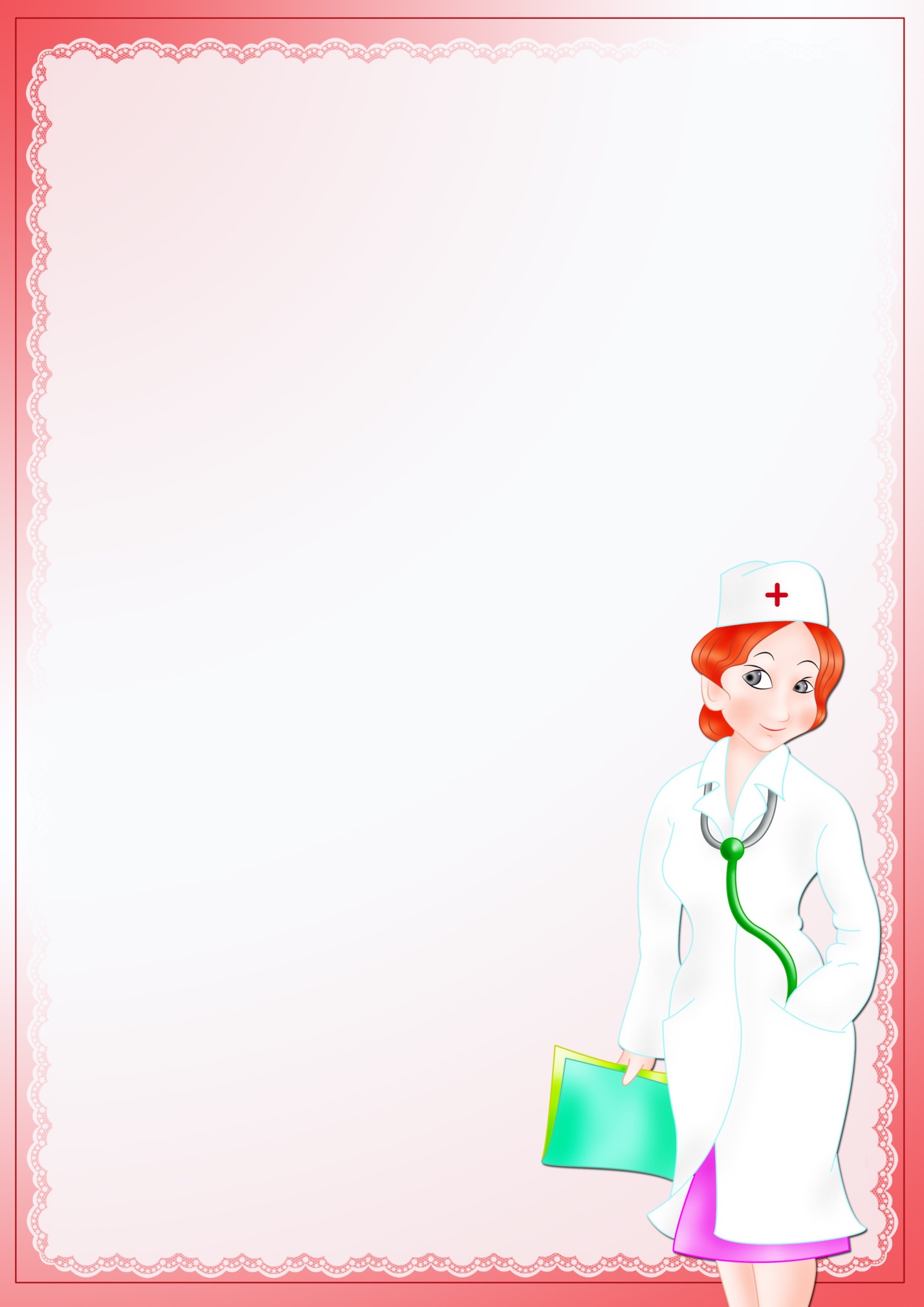 «Балалардың жұқпалы ауруларының алдын алу»Дифтерия, полиомиелит, көкжөтел, қызылша, паротит, қызамық, желшешек, скарлатина. Балалардың жұқпалы аурулары өте көп. Оларды «балалар» аурулары деп те атайды.Шынында да, олар негізінен балалармен ауырады және олар негізінен ауа тамшылары арқылы, яғни жөтелгенде және түшкіргенде беріледі.Алайда, ерекше жағдайлар бар, мысалы, скарлатина қоздырғышы өте төзімді және адам ағзасынан тыс ұзақ уақыт өмір сүре алады, сондықтан бала тіпті скарлатинамен ауырған адаммен немесе заттар арқылы жұқтырылуы мүмкін. Мүмкін, оның салдары бойынша ең ауыр ауру - полиомиелит. Оның вирусы қоршаған ортада да өте төзімді, инфекция адамнан адамға немесе тамақ арқылы таралады. Ауру асқынулар береді (бұлшықет атрофиясы, қозғалыстың бұзылуы).Балалардың жұқпалы ауруларының алдын алу медициналық және гигиеналық сипаттағы бірқатар шараларды қамтиды. Олар туралы біздің кеңесімізде талқыланады.Балалардың жұқпалы ауруларының алдын-алудың ең сенімді құралы-вакцинация. Вакцинация қандай ауруларға қарсы? Қызылша, көкжөтел, сіреспе, дифтерия, паротит, қызамық және полиомиелитке қарсы. Профилактикалық егулер дегеніміз не? Оларды балаға жасау керек пе?Белсенді иммундау құралдарын енгізу, яғни вакцинаны енгізуге дене белгілі бір инфекцияға қарсы өзінің қорғаныс антиденелерін өндіруге жауап бергенде, балалардың жұқпалы аурулармен ауруын едәуір төмендетеді. Вакцинация қажет. Бірақ әрбір вакцинация маңызды процедура екенін есте ұстаған жөн. Сондықтан оны балаға жасамас бұрын оны дәрігер тексеруі керек. Температураны міндетті түрде өлшеу керек. Егер вакцинация балабақшада жасалса, ата-аналарға сол күні хабарлау керек. Баланың денсаулығының жай-күйін бақылау, вакцинацияға реакцияның сипатын анықтау және ықтимал асқынуларды ерте анықтау үшін медбике бірнеше күн бойы баланы үйде бақылап отыруы керек. Мектепке дейінгі балалар мекемелеріндегі балаларды екпеден кейін осы мекемелердің медицина қызметкерлері тексереді.Есіңізде болсын: егер вакцинация орнында айқын қызару, ісіну пайда болса, баланың температурасы көтерілсе, онда сіз дәрігермен кеңесуіңіз керек. Вакцинациядан кейінгі ауыр асқынулар вакцинацияның қолданыстағы ережелері бұзылған кезде немесе бала вакцинацияға ерекше жауап бергенде өте сирек кездеседі. Балаларды бір ай бойы өткір аурулардан кейін егуге болмайды, ал кейбір жұқпалы аурулардан кейін бұл кезең артады. Мұндай жағдайларда балаңызды бақылайтын педиатрмен кеңесу керек.Тамақ өнімдеріне, дәрі-дәрмектерге, сондай-ақ алдыңғы егулерге аллергиялық реакциясы бар созылмалы аурулары бар балаларға егу туралы мәселені емдеуші дәрігер және қажет болған жағдайда иммунолог шешеді. Ата-аналар мұндай шешімді өз бетінше қабылдамауы керек.Көрсеткіштерге сәйкес, баланы «жұмсақ» деп аталатын әдіспен - әлсіреген вакцинамен егуге немесе алдын-ала дайындықтан кейін вакцинацияланатын ауруханаға қысқа уақытқа жатқызуға болады.Әрине, сіз балалар емханасына вакцинацияға шақырыласыз, бірақ сіз егу күнтізбесін өзіңіз қадағалап отыруыңыз керек. Вакцинация қарсы жүргізіледі:туберкулез-өмірдің 5-7-ші күні, 7 жаста;полиомиелит-3 айда, 1 жылдан 2 жылға дейін;көкжөтел, дифтерия, сіреспе - 3 айда, вакцинация аяқталғаннан кейін 1,5-2 жылдан кейін;қызылша - 12 айда, 6-7 жаста (мектеп алдында);жұқпалы паротит - 15-18 айда.Полиомиелитке, сондай-ақ көкжөтелге, дифтерияға және сіреспеге қарсы алғашқы егулер (вакцинациялар) 1,5 ай аралығымен үш рет жүргізіледі.Біздің міндетіміз - баланы уақтылы егіп, гигиенаның кейбір ережелерін қатаң сақтау арқылы көптеген балалар ауруларының алдын алуға болатынына сендіру:Біріншіден: егер сізді шақырған отбасында біреу ауырып қалса, баланы ешқашан қонаққа апармаңыз.Есіңізде болсын: балалық шақтағы жұқпалы аурулардың типтік белгілері алғашқы күндері ешқашан айқын көрінбейді. Алайда, осы кезеңде аурудың тасымалдаушылары ең жұқпалы болып табылады.Екінші: жұмыстан үйге келгенде, дүкеннен балаға жақындамас бұрын қолыңызды мұқият жуып, киіміңізді ауыстырыңыз.Үшіншісі: жемістер мен көкөністерді ағынды сумен жуып, үстіне қайнаған су құйыңыз. Термиялық өңдеуден өтпейтін өнімдерді арнайы пакетте киіңіз. Оны жиі ауыстырыңыз.Бұл қарапайым ережелер көптеген қиындықтардан, соның ішінде балалық шақтағы жұқпалы аурулардан аулақ болуға көмектеседі.